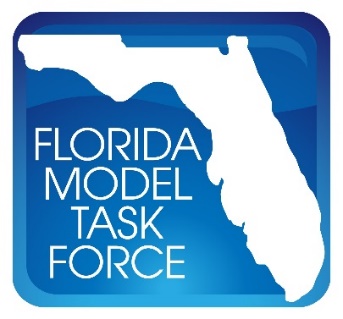 Date: 			Tuesday, January 18, 2022Time: 			10:00 A.M. – 11:00 A.M. ESTWhere:	Web ConferenceMeeting started – 10:00am ESTFrank Tabatabaee provided an overview of the Data/GIS Committee meeting agenda for the upcoming Model Task Force (MTF) to be held February 22-24, 2022 in Orlando, FL.Dan Miller suggested the committee also discuss data needs and availability within the committee priorities discussion.Gary Kramer shared the committee priority list from previous years.Four out of five priorities have been completed since the origination of the list.Common file naming will be essential now that two transportation models are under consideration.A survey will be sent out prior to the MTF to gauge the committee on their desired priorities moving forward.Thomas Hill provided a broad overview of the general body agenda for the MTF.Meeting adjourned – 11:00am ESTAttendeeAgencyAndrew TyrellFDOT District 7Chetan JoshiPTVDan BeatyHNTBDaniel MillerRK&KDanyu ShiBCC EngineeringDavid FarmerMetro Forecasting ModelsDavid HutchinsonSarasota/Manatee MPODawn CarlsonDonald ScottSouthwest Florida RPCDonnie ArbeauCentral Florida RPCElaine MartinoMartino PlanningFrank TabatabaeeFDOT Central OfficeGabe MatthewsFDOT Central OfficeGary KramerEmerald Coast Regional CouncilHeath LuptonCambridge SystematicsHoyt DavisGannett FlemingJason LearnedFDOT District 5Jerry GrahamTraf-O-DataKrishnan ViswanathanCambridge SystematicsLi JinNelson\NygaardMakarand GawadeHDRPatricia TiceCREWS, LLCRichard RanckHillsborough CountyRob SchifferFuturePlanRoberto MiquelWRASheldon HarrisonCambridge SystematicsSoliman SalemCity of JacksonvilleStephen LaweRSGSteve InfantiBeneschSungRyong HanBCC EngineeringTerry CorkeryFDOT Central OfficeThomas HillFDOT Central OfficeYongqiang WuKittelson & Associates